 Prezydent Miasta Pruszkowa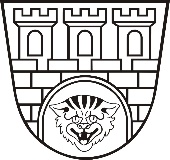 Zarządzenie Nr 81/2021Prezydenta Miasta Pruszkowaz dnia 23 marca 2021 r.w sprawie pieczęci i pieczątek stosowanych w Urzędzie Miasta Pruszkowa oraz trybu ich zamawiania, ewidencjonowania, używania i przechowywania oraz likwidacjiNa podstawie art. 31 i art. 33 ust. 1 i 3 ustawy z dnia 8 marca 1990 r. o samorządzie gminnym (tekst jednolity Dz.U. z 2020, poz. 713 z póź.zm.) w związku z art. 2a pkt 3 i art. 16c ustawy 
o godle, barwach i hymnie Rzeczypospolitej Polskiej oraz pieczęciach państwowych (Dz. U. 
z 2018 r. poz. 441) i § 18 Rozporządzenia Rady Ministrów z dnia 7 grudnia 1955 r. w sprawie tablic i pieczęci urzędowych (Dz. U. Nr 47, poz. 316 z późn. zm.)zarządzam, co następuje:§ 1Określa się zasady postępowania przy zamówieniu pieczęci i pieczątek na potrzeby Urzędu  Miasta Pruszkowa, ich ewidencjonowania, używania, przechowywania oraz likwidacji w przypadku utraty przez nie cech użytkowych lub braku celowości dalszego używania.W Urzędzie Miasta Pruszkowa mogą być stosowane pieczęcie urzędowe, imienne (podpisowe) oraz inne pieczątki wynikające z przepisów prawa bądź potrzeb pracowników urzędu w zakresie realizowania zadań.Pieczęcie i pieczątki, o których mowa w niniejszym zarządzeniu są własnością Urzędu Miasta Pruszkowa , który ponosi koszt ich tworzenia.§ 2Pieczęcią urzędową jest metalowa, tłoczona pieczęć okrągła, zawierająca pośrodku wizerunek orła ustalony dla godła Rzeczpospolitej Polskiej, a w otoku napis „Prezydent Miasta Pruszkowa”Pieczęcią urzędową jest również metalowa tłoczona pieczęć okrągła, zawierająca pośrodku wizerunek orła ustalony dla godła Rzeczpospolitej Polskiej, a w otoku napis oraz „Urząd Stanu Cywilnego w Pruszkowie”, oraz pieczęć okrągła, zawierająca pośrodku wizerunek orła ustalony dla godła Rzeczpospolitej Polskiej, a w otoku napis „Kierownik Urzędu Stanu Cywilnego w Pruszkowie”.Pieczęć urzędową lub jej elektroniczny wizerunek umieszcza się tylko na dokumentach szczególnej wagi, stanowiących podstawę do podjęcia określonych czynności prawnych np. na decyzjach administracyjnych, postanowieniach, zaświadczeniach, świadectwach, oraz odpisach aktów stanu cywilnego.Pieczęć urzędową, o której mowa w pkt. 1, używają komórki organizacyjne 
do sygnowania sporządzonych dokumentów w związku z realizacją zadań zleconych 
z zakresu administracji rządowej, przekazanych Prezydentowi z mocy przepisów ogólnie obowiązujących lub w drodze porozumień z właściwymi organami.Odcisku pieczęci urzędowej nie umieszcza się na kopiach dokumentów składanych 
do akt urzędu oraz innych pismach wysyłanych z urzędu, chyba że przepisy szczególne stanowią inaczej.Wymiary pieczęci urzędowych określonych w pkt. 1 i 2, podmioty uprawnione do ich wykonania, zasady zamawiania, sposób przechowywania oraz postępowania 
z pieczęciami, które utraciły swoją wartość użytkową oraz zasady postępowania 
w sytuacji zagubienia bądź kradzieży pieczęci, określają odrębne przepisy.§ 31. W Urzędzie Miasta Pruszkowa stosowane są pieczęcie nagłówkowe oraz imienne (podpisowe) według wzorów określonych w Załączniku nr 1 do zarządzenia.2. Uprawnionymi do używania pieczęci imiennych w Urzędzie  są:1) Prezydent Miasta ,2) Zastępca Prezydenta,3) Sekretarz Miasta,4) Skarbnik Miasta,5) inni pracownicy, których zakres powierzonych zadań i czynności uzasadnia   posługiwania się taką pieczęcią.3. Pieczęcie imienne o treści „z up. Prezydenta Miasta Pruszkowa” mogą posiadać 
i posługiwać się nimi jedynie osoby mające indywidualne, pisemne upoważnienie 
od Prezydenta Miasta.§ 4Wniosek o wykonanie pieczęci lub pieczątki sporządza się na jednolitym formularzu „Zapotrzebowanie na wykonanie pieczęci dla Urzędu  Miasta Pruszkowa”. Wzór formularza zapotrzebowania stanowi Załącznik nr 2 do zarządzenia Wniosek, o którym mowa w pkt.1, należy składać do kierownika 
referatu .ds. administracyjno-gospodarczych, który sprawdza treść pieczęci, pod względem formalno-prawnym oraz potwierdza:zgodność układu (wzoru) pieczęci oraz jej treść z postanowieniami Regulaminu Organizacyjnego Urzędu oraz niniejszego zarządzenia,prawo danego pracownika do podpisywania dokumentów na podstawie upoważnienia udzielonego przez Prezydenta,Po stwierdzeniu zgodności treści zamawianej pieczęci z wymaganiami, o których mowa w ust. 2 kierownik referatu ds. administracyjno-gospodarczych  zleca wykonanie pieczęci.§ 5W Urzędzie prowadzi się rejestr, w którym ewidencjonuje się pieczęcie wykonane zgodnie z wnioskiem, o którym mowa w § 4 ust. 1.Pieczęcie i pieczątki wydawane są za imiennym potwierdzeniem odbioru w rejestrze (podpis odbierającego i data).Rejestr prowadzony jest i przechowywany w Wydziale Organizacyjnym
 (referat ds. administracyjno-gospodarczych).§ 6Pieczęcie i pieczątki używa się wyłącznie do załatwiania spraw służbowych. 
Za ich używanie odpowiedzialny jest każdy pracownik urzędu, któremu przekazano pieczęć lub pieczątkę.Użytkowane pieczęcie i pieczątki należy przechowywać, w sposób gwarantujący
 ich ochronę przed uszkodzeniem, zagubieniem, kradzieżą bądź bezprawnym użyciem. Po zakończeniu pracy pieczęcie i pieczątki winny być zabezpieczone 
w zamkniętych szafach.O przypadkach kradzieży czy utraty pieczęci lub pieczątki należy niezwłocznie zawiadomić bezpośredniego przełożonego (z podaniem okoliczności utraty pieczęci lub pieczątki), który   powiadamia Naczelnika Wydziału Organizacyjnego. Wydział Organizacyjny dokonuje zgłoszenia zagubienia lub kradzieży pieczęci 
o szczególnie ważnym znaczeniu na Policję, a w przypadku pieczęci urzędowych zawiadamia również podmiot, który pieczęć taką wykonał.Z czynności, o których mowa w pkt. 3 sporządza się notatki służbowe.§ 7W przypadku zużycia, uszkodzenia bądź dezaktualizacji pieczęci lub pieczątki należy niezwłocznie zwrócić ją do Wydziału Organizacyjnego.Pieczęcie i pieczątki o których mowa w ust. 1 przekazuje się do likwidacji do Wydziału Organizacyjnego wraz z formularzem zgłoszenia likwidacji, który stanowi Załącznik 
nr 2 do zarządzenia.Fakt przekazania do likwidacji pieczęci lub pieczątki oraz ich zlikwidowania odnotowuje się w rejestrze, o którym mowa w § 5 ust.1Przeznaczone do likwidacji pieczęcie i pieczątki Wydział Organizacyjny  przechowuje do momentu likwidacji.§ 8Powołuje się Komisję do spraw likwidacji pieczęci, o których mowa w § 7, zwaną dalej „Komisją”.W skład Komisji wchodzą:Przewodniczący Komisji – Kierownik referatu ds. administracyjno-gospodarczych,Członek Komisji – pracownik Wydziału Organizacyjnego,Członek Komisji – pracownik Wydziału Organizacyjnego, referatu 
ds. kadr i szkoleń. Likwidacji pieczęci lub pieczątek dokonuje się raz na kwartał, poprzez fizyczne zniszczenie uniemożliwiające ich identyfikację i dalsze używanie.W szczególnie uzasadnionych przypadkach likwidacji pieczęci/pieczątek można dokonać doraźnie – w innym terminie niż wymieniony w ust. 3.Z czynności, o których mowa w ust. 3 i 4 sporządza się protokół, według wzoru określonego w  załączniku nr 3 do zarządzenia.§ 9Za pieczęcie i pieczątki będące w posiadaniu poszczególnych pracowników, 
w tym za pieczęcie imienne (podpisowe), odpowiadają osobiście ich użytkownicy.W przypadku zmian organizacyjnych bądź innych szczególnych zdarzeń, pieczęcie dotychczas używane na danym stanowisku pracy, które nie straciły użyteczności 
w wyniku w/w zmian, mogą być protokolarnie przekazane do dalszego użytkowania nowym komórkom bądź osobom.Protokół przekazania sporządza się w dwóch egzemplarzach, z czego jeden przedkłada się do Wydziału Organizacyjnego .Wzór protokołu, o którym mowa w pkt. 2-3 stanowi Załącznik nr 4 do niniejszego zarządzenia.Pracownik, z którym rozwiązana zostaje umowa o pracę zobowiązany jest rozliczyć 
się z pobranych i użytkowanych pieczęci i pieczątek.§ 10Wykonanie Zarządzenia powierza się Sekretarzowi Miasta.§ 11Zarządzenie wchodzi w życie z dniem podpisaniaZałącznik nr 1 do Zarządzenie w sprawie pieczęci urzędowych i pieczątek stosowanych w Urzędzie Miasta Pruszkowa Pruszków, ........................…………………………………………….nazwa komórki organizacyjnej…………………………………………….imię i nazwisko pracownika……………………………………………..nr kontaktowyZAPOTRZEBOWANIE Zgodnie z § 4 zarządzenia w sprawie pieczęci urzędowych i pieczątek stosowanych w Urzędzie Miasta Pruszkowa   oraz trybu ich zamawiania, ewidencjonowania, używania i przechowywania oraz likwidacji, zgłaszam zapotrzebowanie na wykonanie pieczątki imiennej o treści:…………………………………………….…………………………………………….…………………………………………….Ilość sztuk: ……………………..……………………………….                                                            ………………………………..                   ( data)                                                                                       (podpis)………………………………………………. akceptacja bezpośredniego przełożonegoZałącznik nr 2 do Zarządzenie w sprawie pieczęci urzędowych i pieczątek stosowanych w Urzędzie Miasta Pruszkowa Pruszków, ........................FORMULARZ ZGŁOSZENIA LIKWIDACJI ZBĘDNYCH LUB ZUŻYTYCH PIECZĄTEK UŻYWANYCH W URZĘDZIE MIASTA PRUSZKOWA Zgodnie z § 7 ust. 2 Zarządzenia w sprawie pieczęci i pieczątek stosowanych w Urzędzie Miasta Pruszkowa oraz trybu ich zamawiania, ewidencjonowania, używania, przechowywania oraz likwidacji, przekazuję (zdaję) do likwidacji następujące pieczęcie/pieczątki:………………………………………..………………………………………...Data i podpis …………………………………………Załącznik nr 3 do Zarządzenie w sprawie pieczęci urzędowych i pieczątek stosowanych w Urzędzie Miasta Pruszkowa 	Pruszków, dn…………..PROTOKÓŁ NR…………………Likwidacji zbędnych lub zużytych pieczęci/pieczątek używanych w Urzędzie Miasta Pruszkowa, sporządzony w dniu…………………..Zgodnie z § 8 Zarządzenia  w sprawie pieczęci i pieczątek stosowanych w Urzędzie Miasta Pruszkowa oraz trybu ich zamawiania, ewidencjonowania, używania, przechowywania oraz likwidacji,  Komisja likwidacyjna w składzie (imię, nazwisko, stanowisko):…………………………Przewodniczący Komisji…………………………Członek Komisji…………………………Członek KomisjiW dniu ………………….. przeprowadzono likwidację……….sztuk pieczęci/pieczątek, zgodnie z załącznikiem do niniejszego protokołu*, poprzez ich:……………………………………………………………………….……………….Likwidowane pieczątki zostały wyłączone z obiegu Na tym protokół zakończono i podpisano:…………………………Przewodniczący Komisji…………………………Członek Komisji…………………………Członek Komisji*W załączniku do protokołu należy przedstawić wykaz odcisków zlikwidowanych pieczęci /pieczątek wraz z określeniem liczby porządkowej, pod którą dana pieczęć / pieczątka została zarejestrowana w Rejestrze Pieczęci / Pieczątek UrzęduZałącznik nr 4 do Zarządzenie w sprawie pieczęci urzędowych i pieczątek stosowanych w Urzędzie Miasta Pruszkowa Pruszków, dnia ................  PROTOKÓŁ PRZEKAZANIA PIECZĘCI/PIECZĄTEK Nr ...................…Zgodnie z § 9 ust. 2 Zarządzenia w sprawie pieczęci i pieczątek stosowanych w Urzędzie Gminy Miasto Pruszków  oraz trybu ich zamawiania, ewidencjonowania, używania, przechowywania oraz likwidacji, następuje przekazanie pieczęci/pieczątek:..............................................................................................................................................(imię, nazwisko, stanowisko przekazującego)przekazuje .......... sztuk pieczęci/pieczątek:..............................................................................................................................................(imię, nazwisko, stanowisko przyjmującego)których wykaz odcisków zawiera załącznik do niniejszego protokołu.Pieczęcie/pieczątki przekazuje się z powodu:.................................................................................................………………………………..................................................................................................……………………………… ……………………………………………………………………………………………….Na tym protokół zakończono i podpisano:1. ...........................................................…               2. ...........................................................   (czytelny podpis przyjmującego)                                          (czytelny podpis przekazującego)